Государственная итоговая аттестацияШкольная «горячая линия» ЕГЭ: Тел 8(81148)2-24-07(Добровольская Елена Владимировна, заместитель директора по УВР) Муниципальная   "горячая линия" ЕГЭ:       тел.  8(81148) 2-30-22 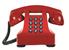 (Лапина Надежда Михайловна, заместитель начальника Управления образования Печорского района)Муниципальная   "горячая линия" ОГЭ (9класс)тел.  8(81148) 2-21-85 	(Афанасьева Наталья Юрьевна, консультант Управления образования Печорского района) Региональная "горячая линия" ЕГЭ и ГИА:
тел. 8(8812)29-99-51
время работы: пн.-пт. с 9.00 до 18.00 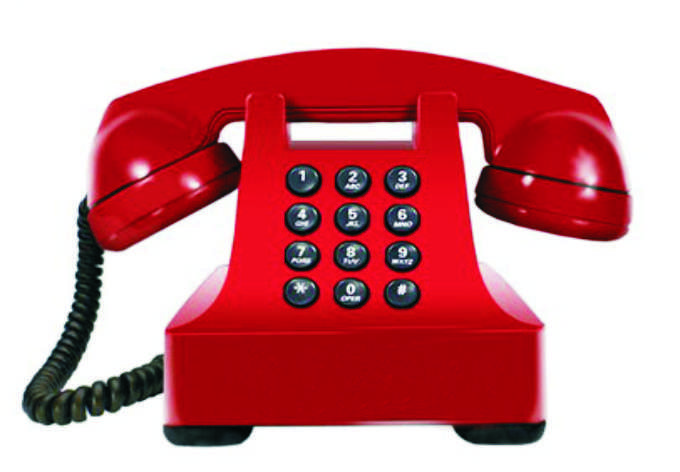 (Мощанская Светлана Владимировна, консультант отдела аккредитации и государственной аттестации обучающихся Государственного управления образования Псковской области.)Телефон доверия ЕГЭ:
тел. 8(495) 104-68-38       Телефон «горячей линии» Рособрнадзора по вопросам ЕГЭ:Тел. 8(495) 984-89-19            